Julije Knifer (born in 1924 in Osijek, Croatia, died in 2004 in Paris) 	KNOWN AND FAMOUS…..	      one of the most prominent Croatian painters of the 20th century,one of the founding members of the 1960s Croatian avant-garde group Gorgona, recognised by his geometric form of the meander.LIFE…studied art in Zagreb, Croatiain the 70s and 80s lived and worked in Germanyfrom the 90s to the end of his life lived and worked in FranceSTYLE… the motif of his winding Meander has become a synonym of the eternal flow of lifean extreme reduction, an anti-image to be contemplatedpaintings reduced to a rhythmical exchange of black and white, vertical and horizontal surfaces.CURIOSITY…In 2016, Knifer's painting PLS 69 (1969) was sold in an auction in Vienna for €137,000 which the highest price ever paid for a work of Croatian modern art.only the works of two painters can be seen on the wall of the private residence of the German chancellors - Picasso and Knifer.HIS MEANDERS ARE PAINTED …..on exterior and interior walls in Zagreb,the Catalog hall of a university library in Dijon,near Tübingen he painted a 20x30 m large banner EXHIBITIONS…. Centre Pompidou, Paris, MAMCO in Geneva, Museum of Contemporary Art, Sydney, the MOMA in New Yorkthe Tate London, National Gallery in Berlin. MASTERPIECES…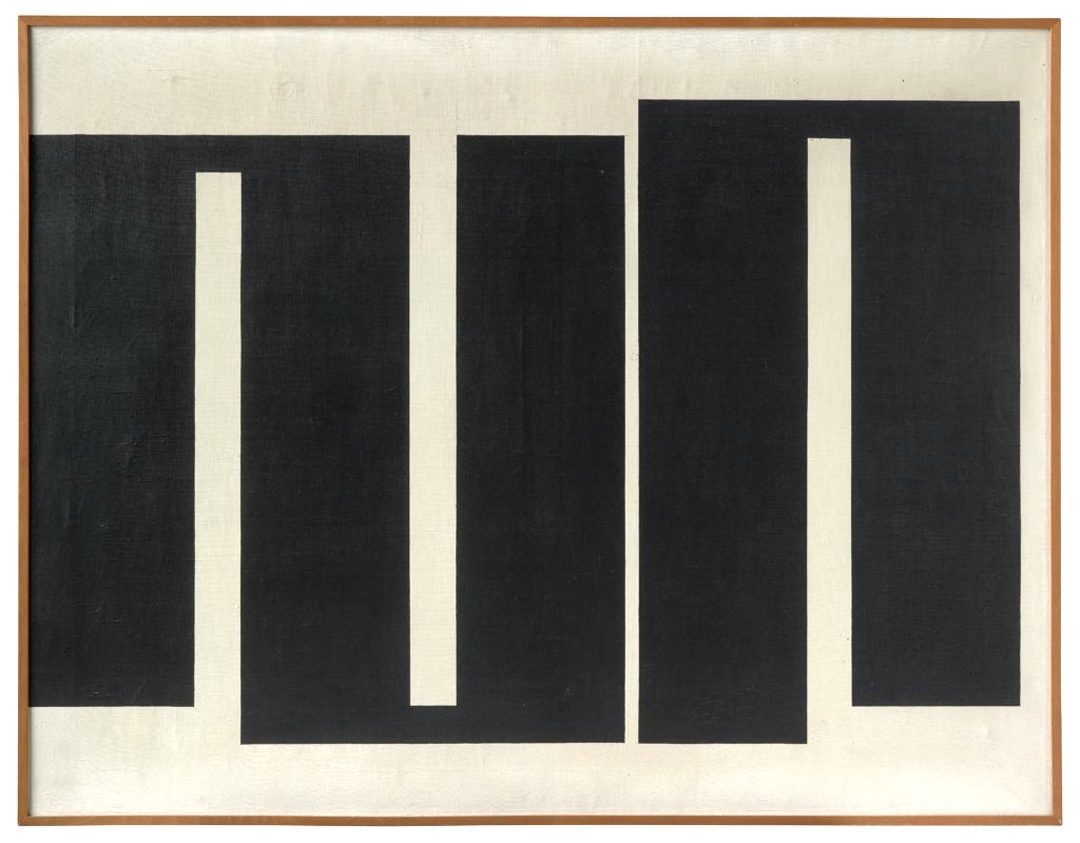 Composition no. 12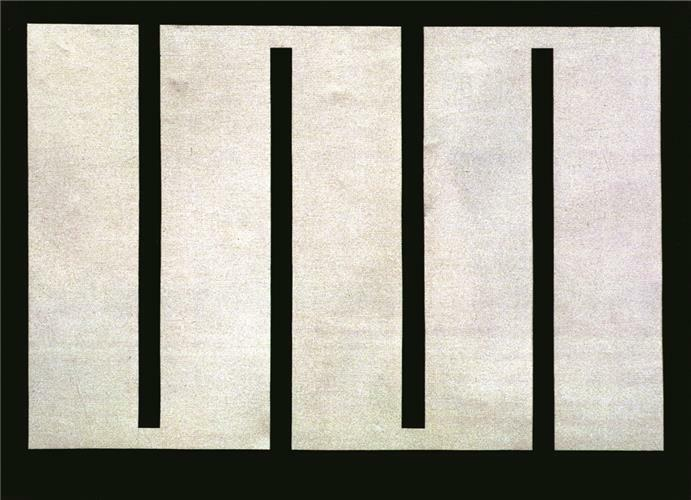 Meander 15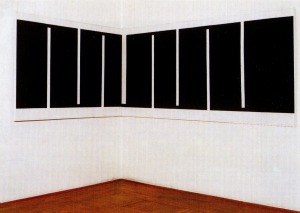 Meander in the corner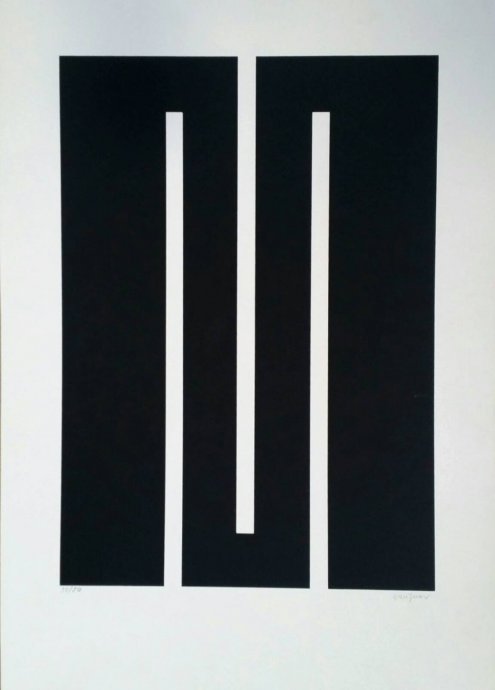 Meander 4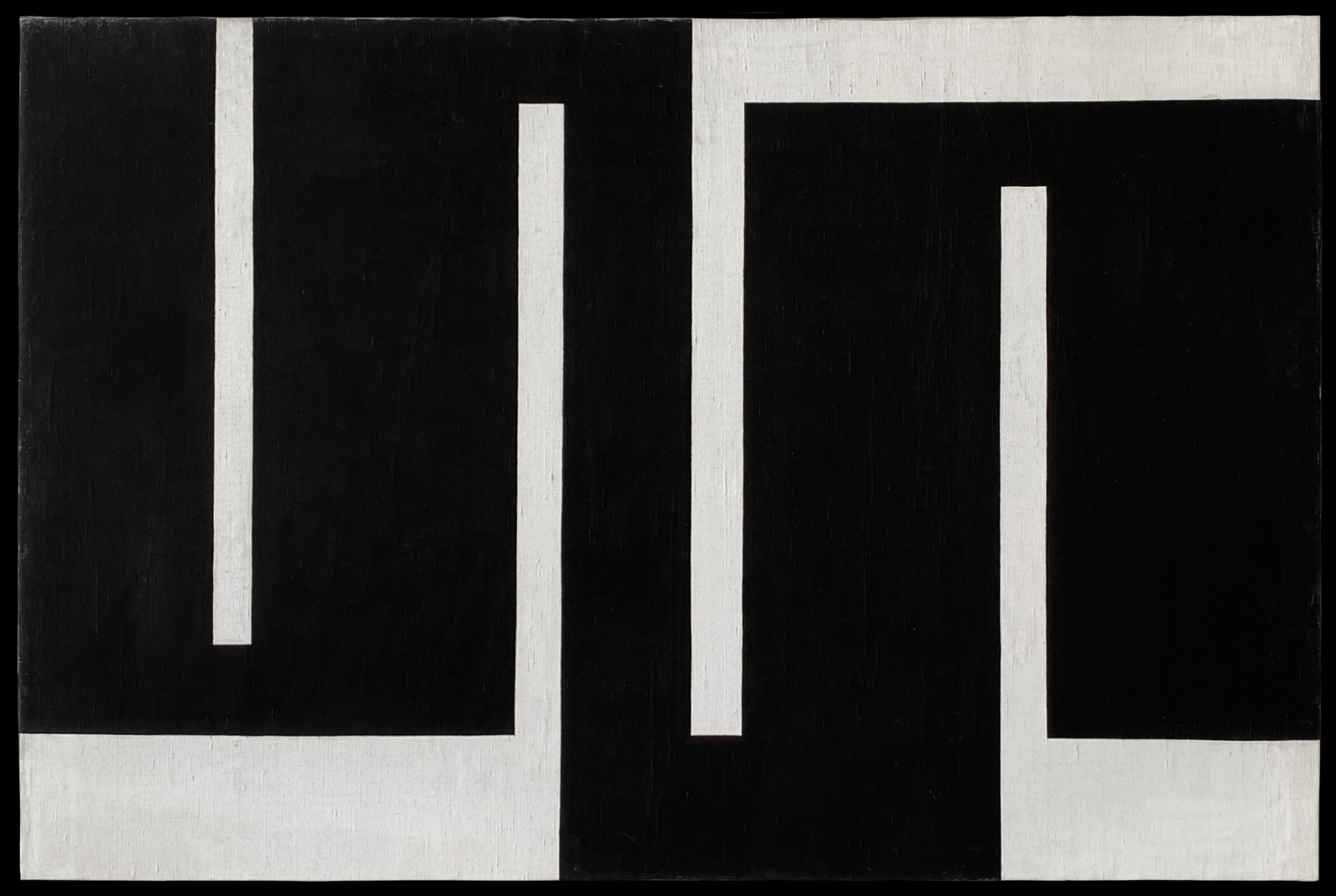 Meander composition 4